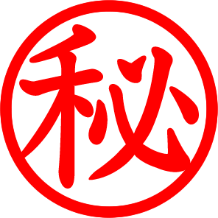 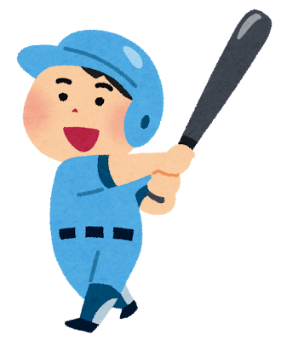 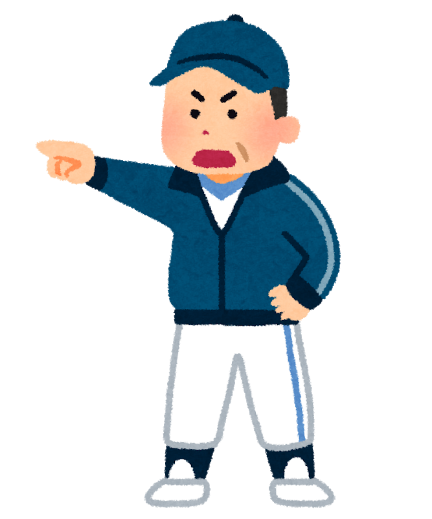 ローテーションゲーム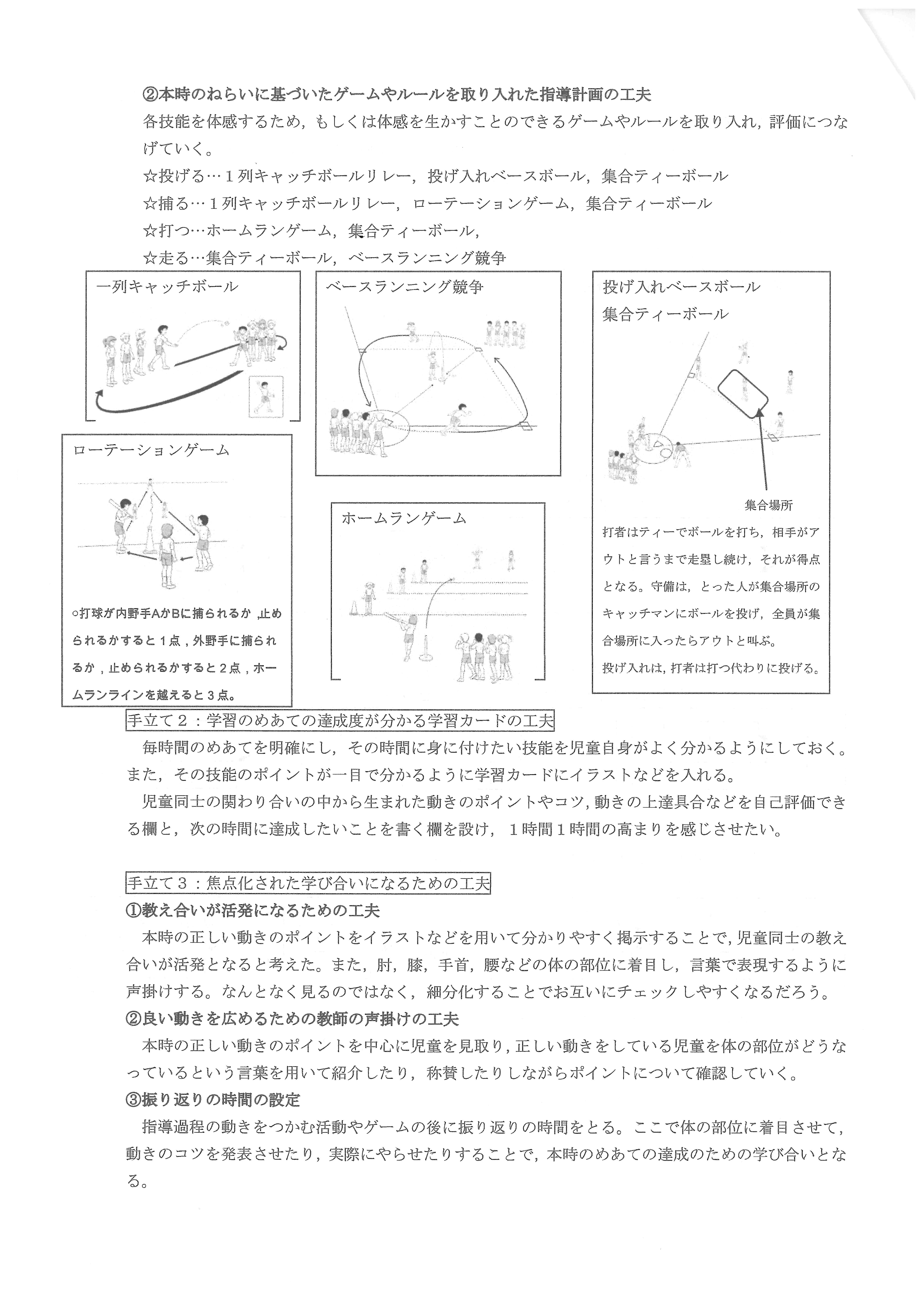 　￪図にコツやポイントを書き込んでもいいです。ベースランニングリレー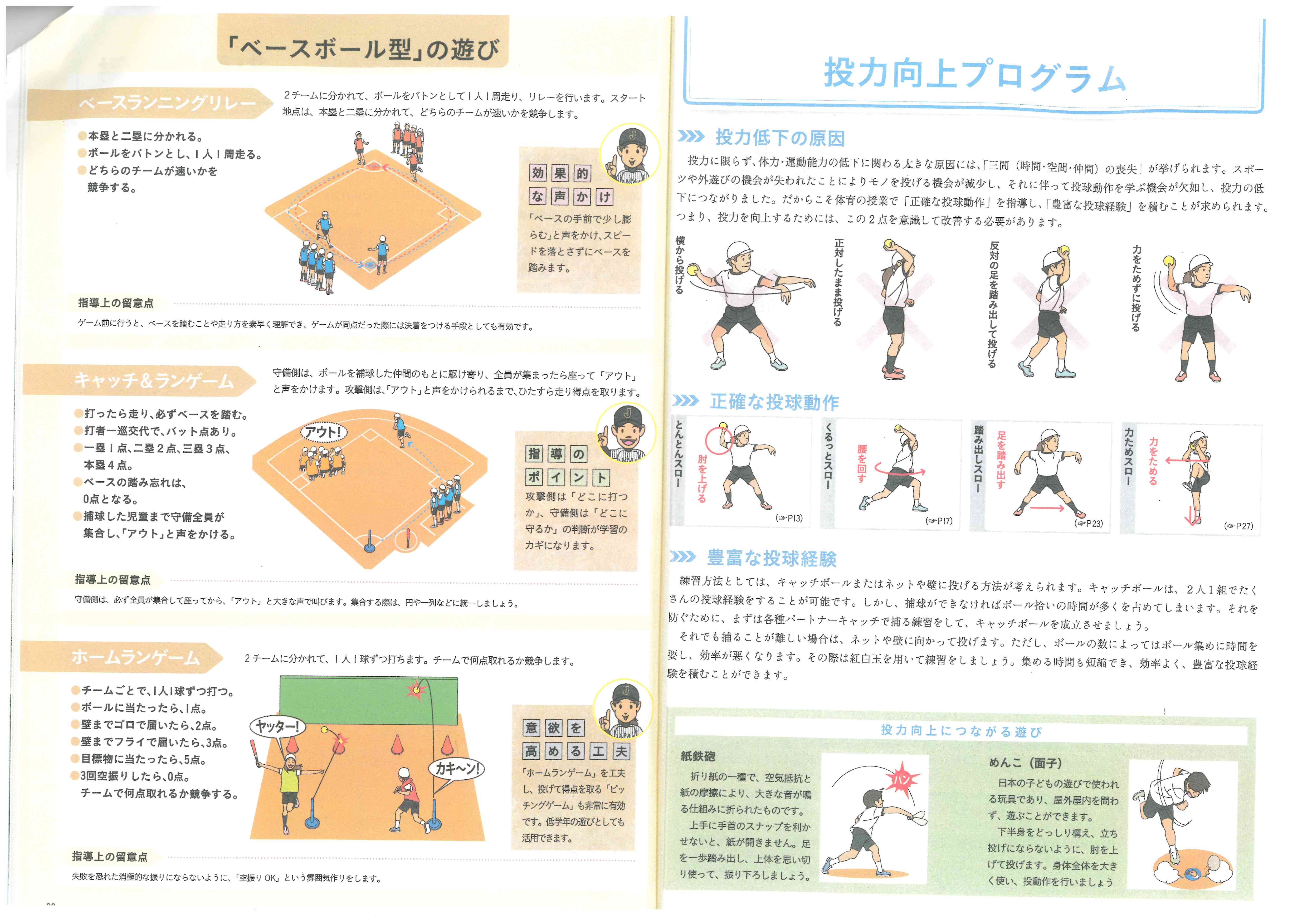 　￪図にコツやポイントを書き込んでもいいです。一列キャッチボール　￪図にコツやポイントを書き込んでもいいです。ティーボールのルール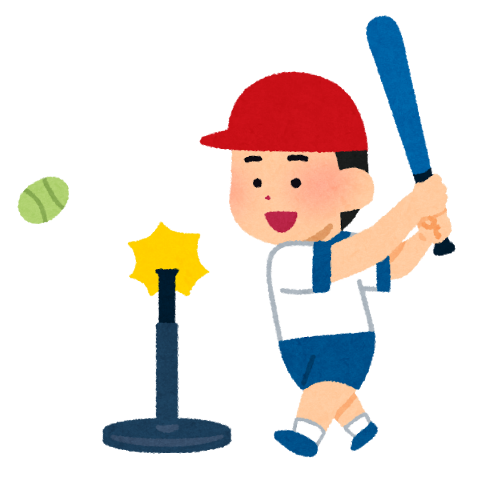 チーム編成について○チームは１チーム５名。全部で６チームです。攻撃のルール打ったら走り、ベースを踏みながら、一塁、二塁、三塁、本塁の順に進みます。一塁１点、二塁２点、三塁３点、本塁４点。まだアウトになっていなければ、２周目です。アウトゾーンにボールが運ばれた時点で、次の塁に進んだ場合は０点になってしまいます。戻れば、前の塁までの得点です。ボールを打ったら、バットをバット点ゾーンに置くと、１点ボーナスです。１回に打者５人です。２回まで行います。フライキャッチされたら、アウト０点です。ボールがファールグランドに飛んだり、５ｍよりも手前でバウンドしてしまったりした場合は、打ち直しです。守備のルール○打者がボールを打つまでは、外野に３人、内野に２人がいます。打ったら自由に移動できます。○ボールを、ランナーが進塁するより先に、アウトゾーンにいる人に投げてアウトにします。○ボールを持った人は移動することができません。アウトゾーンに入った人にボールを届けるまで投げたり、トスしたりしましょう。ティーボール　　　月　　日　　対戦相手（　　　班）ティーボール　　　月　　日　　対戦相手（　　　班）打順打順打順得点１回１１回２１回３１回４１回５２回１２回２２回３２回４２回５合計合計合計打順打順打順得点１回１１回２１回３１回４１回５２回１２回２２回３２回４２回５合計合計合計